Листая любимый журнал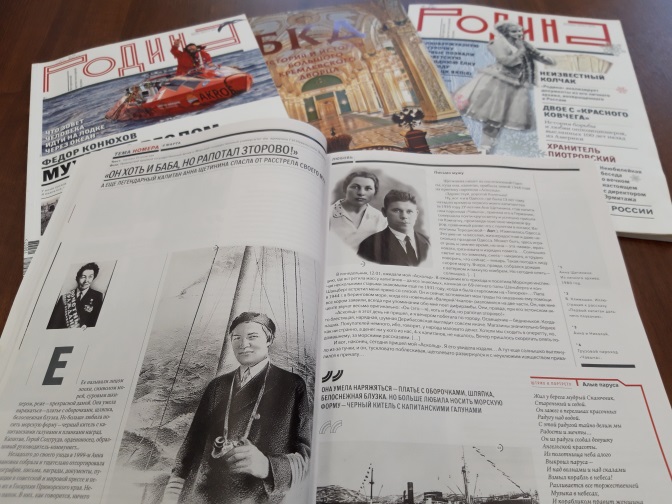 Журнал «Родина» сегодня единственный в России научно-популярный исторический журнал. Учредителям издания являются Правительство Российской Федерации и Администрация Президента Российской Федерации. Авторы "Родины" - известные историки, археологи, писатели, публицисты. Полноцветный, глянцевый журнал объемом 140 страниц,  богато проиллюстрированный фотографиями, архивными документами и другими графическими материалами, адресован профессиональным историкам, преподавателям, студентам и всем читателям, которых не оставляют равнодушными вопросы отечественной и мировой истории. Предлагаем вам, дорогие читатели, полистать страницы мартовского номера журнала и познакомиться с его свежими публикациями.Черенева, В. Вера Пискаревки/Вера Черенева//Родина.-2020.-№3.-с.27-299 мая 1960 года на Пискаревском кладбище был открыт мемориальный комплекс. В центре – шестиметровый памятник  Матери-Родины, ставший символом пережитой Ленинградом трагедии. Скульптор Вера Исаева не дожила до его открытия всего несколько дней. У Веры Исаевой не было учеников и наследников. Она никогда не стремилась к званиям и наградам. Ее жизнь проходила под девизом, сформулированным отцом: «Жизнь мчится стремительно вперед – спешите трудиться!» Она и спешила, как могла. Наверное, поэтому ее имя сегодня мало что скажет даже большинству петербуржцев. А могилу на Серафимовском мемориальном кладбище только в последний год привели в порядок… Что мы знаем о судьбе этой замечательной женщины?Ее отец был из благородных кровей. Дворянское звание Василий Исаевич получил за заслуги перед страной. Исследования главного врача Кронштадтского морского госпиталя, касающиеся распространения инфекций, помогли спасти тысячи жизней. После смерти отца вместе с мамой и сестрой 13-летняя Вера переехала в Петербург. Она уже точно знала, чему посвятит свою жизнь. В 1916 году поступила в Рисовальную школу общества поощрения художеств, которую возглавлял Николай Рерих. Но долго учиться не пришлось. Умерла мать, сестру Лиду призвали на фронт как врача, Вера отправилась вместе с ней на войну медсестрой. О перипетиях ее судьбы вы узнаете более подробно из статьи Веры Черенковой, расскажем немного  о создании ею проекта Матери – Родины.В 1948 году был объявлен Всесоюзный конкурс на создание монумента на Пискаревском кладбище. Лучшим был признан проект Исаевой и Таурита – строгая женская фигура с траурной  гирляндой в руках. Работа над памятником продолжалась 9 лет. У Матери-Родины не было конкретной модели. Исаева достала свои эскизы, подняла работы, сделанные в блокадном Ленинграде, вглядывалась в лица и фигуры знакомых. Поиск вел и ее соавтор Роберт Таурит. Так рождалась величественная фигура, которая поразит в самое сердце миллионы людей. Модель утвердили. Но за четыре месяца до отливки памятника в бронзе художники приняли решение полностью переделать лицо скульптуры. У Матери-Родины не осталось индивидуальных черт. Она стала общей матерью всех детей, родителей, любимых, упокоенных на бесконечных скорбных аллеях Пискаревки…Островская. Н. «Он хоть и баба, но рапотал зторово!»/Наталья Островская//Родина.- 2020.-№3.-с.30-33.Легендарный капитан Анна Щетинина. Ее называли лицом эпохи, символом морей, суровым шкипером, реже – прекрасной дамой. Она умела наряжаться – платье с оборочками, шляпка, белоснежная блузка. Но больше любила носить морскую форму – черный китель с капитанскими галунами и планками наград. Капитан, Герой Соцтруда, орденоносец, образцовый руководитель, коммунист… Незадолго до своего ухода в 1999 году Анна Ивановна собрала и тщательно отсортировала фотографии, письма, документы… Кроме письма мужу Николаю Филипповичу Качимову. Их познакомило море. Оно и всю жизнь разлучало. И война у каждого была своя. Сначала оба воевали на Балтике, защищая Ленинград. Она – капитан на пароходике «Сауле» - в августе 1941-го участвовала в массовой эвакуации Таллинна. Позже историки назовут эту морскую эпопею Балтийской Цусимой – столько было погибших, сколько потопленных кораблей! Вскоре капитана Щетинину откомандировали во Владивосток, куда по ленд-лизу из Америки доставлялись военные грузы. За пять лет ее пароходы, минуя вражеские мины, авиацию и подлодки, пересекали Тихий океан туда и обратно 17 раз. А морем ее Николая всю войну была Ладога. И если бы не он и другие скромные герои Ладожской военной флотилии, озеро не стало бы  для Ленинграда спасением и знаменитой на весь мир Дорогой жизни. Нигде и никогда Щетинина не рассказывала, как в 1939 году спасла своего мужа от расстрела…Тархова, Л. Муравейник Василия Ершова/Лина Тархова//Родина.- 2020.-№3.- с.60.За четыре года до Первой мировой войны в селе Алтайском Бийского уезда появился первый в России сиротский дом. Устроитель его, крестьянский сын Василий Ершов, дал ему имя «Муравейник». Двадцать семь лет детская коммуна жила как одна семья, содержалась на средства, которые зарабатывал Ершов и его муравьята. Солдатик, вытолкнутый из родного дома нищетой, стал отцом сотням сирот. Автор статьи Лина Тархова, узнав о «Муравейнике» в командировке, отправилась в Алтайское. Ершовский приют уже был казенным детским домом. Ей отдали дневники Василия Ершова, частью напечатанные на машинке, частью в виде бумажных лохмотьев. В 2020 году исполнится 150 лет со дня рождения Василия Степановича Ершова. Фрагменты его дневника, ранее не публиковавшиеся, предлагаются читателям « Родины».Башарова, Ю. Дом, который построила жизнь/Юлия Башарова//Родина.-2020.-№3.-с. 61.Статья как бы дополняет предыдущий рассказ. Речь в ней идет о детдомовцах, ставших известными всей стране. Конечно, они не жили в «Муравейнике», но их местом взросления тоже был детский дом. Это такие знаменитые в нашей стране люди, как: Александр Матросов, Герой Советского Союза, закрывший во время Великой Отечественной войны грудью амбразуру дзота; Лидия Русланова, известная певица; Анатолий Приставкин, чья автобиографическая повесть «Ночевала тучка золотая» рассказывает о тяготах военного и детдомовского детства; Николай Губенко – актер, политический деятель, режиссер. О своем детстве, обожженном войной, снял замечательный фильм «Подранки»; Валентин Дикуль, воспитывавшийся в нескольких детских домах, потеряв родителей. Известность ему принесла не столько цирковая карьера, сколько уникальные методики реабилитации больных с травмами позвоночника. Краткие биографии этих людей, несомненно, будут интересны читателям журнала.Чагадаева, О. Калоши/Ольга Чагадаева//Родина.-2020.-№3.-с.68-71На добрую сотню лет слякотный российский климат определил внешний вид обывателя: кем бы он ни был, куда бы он не шел, ноги его непременно были обуты в калоши. Забытый сегодня предмет гардероба решал сразу несколько насущных задач: многократно увеличивал срок службы обуви, содержал ноги владельца в тепле и сухости, а мраморные лестницы и персидские ковры в чистоте.Какие только калоши не шлепали по российским дорогам! Зимние – на собачьем, кошачьем меху, глубокие и «мелкие» демисезонные; дамские – «боты» и полугалоши. Дороговизна резиновых калош заставляла работать русскую смекалку. Оригинальный проект осуществил в  1912 году рязанский крестьянин Плотников: он придумал «калоши» из жести, намазанные лаком с сажей, - выглядели как настоящие! При стоимости 40-45 копеек (против 2, 5 рубля за резиновые от «Треугольника» - половина стоимости сапог!) они пользовались огромным спросом. Познакомиться с интересными фактами из «жизни» калош сможете и вы, дорогие читатели, прочитав эту любопытную статью О. Чагадаевой.Андреев Н. Конфликт на перевале/Николай Андреев//Родина.-2020.-№3.-с. 78-83 В прошлом году постоянный автор «Родины» Н. Андреев стал участником экспедиции «Комсомольской правды» и Всероссийской телерадиокомпании на место  гибели туристической группы свердловских студентов. Результатом стала его книга-расследование «Тайна перевала Дятлова». Тогда же Николай Андреев проанализировал в журнале многочисленные версии о причинах трагедии – «Перевал Дятлова. Без мифов» (Родина, №11, 2019). С учетом множества поступивших после этого откликов и новых открывшихся обстоятельств автор предлагает «Родине» свою собственную версию событий в ночь на 1-2 февраля 1959 года, самую непопулярную версию о конфликте на перевале.Кудрина, Ю. Императрица Мария. Сердце матери/Юлия Кудрина//Родина.-2020.-№3.-с.106-1097 апреля 1919 года, после получения известий о приближении к Крыму войск Красной армии, бывшая вдовствующая императрица Мария Федоровна на английском военном корабле «Мальборо» покинула Россию. «Я испытываю тяжелые, к тому же еще и горькие чувства из-за того, что мне таким вот образом приходится уезжать отсюда по вине злых людей! Я прожила здесь 51 год и любила  и страну, и народ». Вдовствующая императрица долгое время продолжала верить, что ее сын Николай Александрович и его семья «чудодейственным способом» спасены. Она запретила близким ей людям служить панихиду по ним. Но все реже она слышала, что царская семья спасена и находится в безопасности под опекой какого-либо государства. О жизни Марии Федоровны в Англии, затем в Дании, об ожидании свежих новостей из России, о дальнейших монархических играх по принятию императорского титула рассказывает автор статьи, знакомя читателей с незнакомыми историческими фактами того времени.